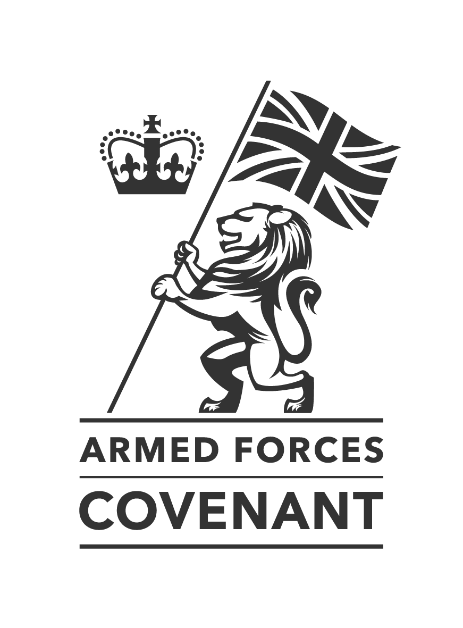 Hewitt Recruitment___________________________________________________We, the undersigned, commit to honour the Armed Forces Covenant and support the Armed Forces Community. We recognise the value Serving Personnel, both Regular and Reservists, Veterans and military families contribute to our business and our country. Signed on behalf of:	Hewett Recruitment Signed:					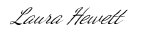 Position:			Director 				Date:				11.11.2020				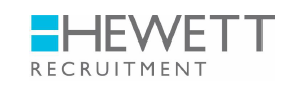 The Armed Forces CovenantAn Enduring Covenant BetweenThe People of the United KingdomHer Majesty’s Governmentand  –All those who serve or have served in the Armed Forces of the CrownAnd their FamiliesThe first duty of Government is the defence of the realm. Our Armed Forces fulfil that responsibility on behalf of the Government, sacrificing some civilian freedoms, facing danger and, sometimes, suffering serious injury or death as a result of their duty. Families also play a vital role in supporting the operational effectiveness of our Armed Forces. In return, the whole nation has a moral obligation to the members of the Naval Service, the Army and the Royal Air Force, together with their families. They deserve our respect and support, and fair treatment.Those who serve in the Armed Forces, whether Regular or Reserve, those who have served in the past, and their families, should face no disadvantage compared to other citizens in the provision of public and commercial services. Special consideration is appropriate in some cases, especially for those who have given most such as the injured and the bereaved.This obligation involves the whole of society: it includes voluntary and charitable bodies, private organisations, and the actions of individuals in supporting the Armed Forces. Recognising those who have performed military duty unites the country and demonstrates the value of their contribution. This has no greater expression than in upholding this Covenant.Section 1: Principles of The Armed Forces CovenantWe Hewett Recruitment will endeavour in our business dealings to uphold the key principles of the Armed Forces Covenant, which are:no member of the Armed Forces Community should face disadvantage in the provision of public and commercial services compared to any other citizen in some circumstances special treatment may be appropriate especially for the injured or bereaved.Section 2: Demonstrating our Commitment2.1	Hewett Recruitment recognises the value serving personnel, reservists, veterans and military families bring to our business. We will seek to uphold the principles of the Armed Forces Covenant, by:Promoting the Armed Forces Covenant:Promoting the fact that we are an Armed Forces-friendly organisation, to our staff, customers, suppliers, contractors and wider public. We will encourage our supply chain partners to embrace the Armed Forces Covenant, recognising that it is good for business.Using AFC and ERS logos on marketing collateral, website, publications, e-mail footers as well as publishing articles, blogs and including a mention in public speaking opportunities..Attend local Employer Engagement events with DRM and single Services.Work with DRM/RFCA Comms Team for events such as Reserves and Armed Forces Day by encouraging Reserves Case Studies where we have them.Veterans:Supporting and advocating support for the employment of veterans, recognising military skills and qualifications in our recruitment and selection process.Advertising vacancies with the Career Transition Partnership for Service leavers.Employing suitably skilled service leavers within our own operations and giving additional training and development to assist their transition into commercial roles.Working in partnership with the Career Transition Partnership (CTP) and independently to support service leavers and veterans in their transition to the civilian workplace through the provision of high-quality recruitment services including careers advice, assistance with CV writing, interview preparation and introductions to potential employers.Working with clients to educate and ensure that job opportunities do not exclude or deter service leavers or veterans from applying through the requirement for formal qualifications where the equivalent relevant experience will meet the needs of the role.Service Spouses & Partners:Supporting and advocating support for the employment of Service spouses and partners.Providing flexibility in granting leave for Service spouses and partners before, during and after a partner’s deployment where possible.Reserves: supporting our staff who are members of the Reserve Forces; granting additional leave, where possible, for annual Reserve Forces training and supporting any mobilisations.National Events: supporting Armed Forces Day, Reserves Day, the annual National Poppy Appeal and Remembrance activities.Armed Forces Charities: supporting local Armed Forces charities with fundraising and supporting our employees who volunteer to assist; Supporting local mental health charities that provide critical services to veterans and families within the Armed Forces Community;2.2 	We will publicise these commitments through our literature and/or on our website, setting out how we will seek to honour them and inviting feedback from the Service community and our customers on how we are doing. 